Общество с ограниченной ответственностью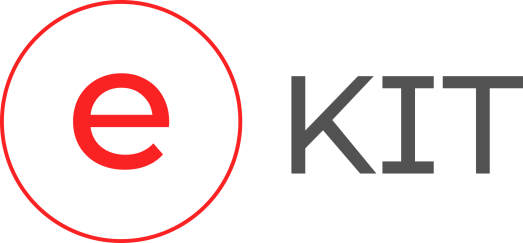 Е-КИТСвердловская область, г. Первоуральск, пр. Корабельный, д. 1а;ИНН 6684006168; КПП 668401001; ОГРН: 1136684000232.                                                                                                                                       Директору ООО «Е-КИТ»								Чукрееву С.Э.______________  20_г. № _________ЗАЯВКА НА ИЗМЕНЕНИЕ СТОИМОСТИ ТОВАРА В ЗАКАЗЕПросим по заказу: № _________ изменить ранее заявленную сумму вложения (товара)_____________________________, на сумму  _____________________ руб. 00 коп.                                       (наименование товара)(_________________________________________________________________ руб. 00 коп.)                                                                                                       (сумма прописью)Исп._ ______________________                             ____________________                  	                     Ф.И.О.                                                        ПодписьТел.___ ___________________________        E-mail___________________________________ ___м.п. (печать обязательна!)